Resoluciones #221 - #285Resoluciones #221 - #285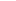 